SEAGULLS’ WEEKLY SUGGESTED HOME LEARNING – WB 11.5.20Hello again Seagulls! Another week of spending time at home in the sunshine. Please keep sending your emails to us, using the enquiries email address or let us know the activities that you have been enjoying on Twitter. We’re not setting the task to send an email but we would still like to receive them! A reminder to also send into school the miles that you have walked, keeping to the Government guidelines of course. Mr Goulding is walking miles and miles whilst trying to get Mila to sleep for her afternoon nap!#StaySafeStayHomeSaveLivesMr Goulding, Mrs Barton, Mrs Brearton and Mr Little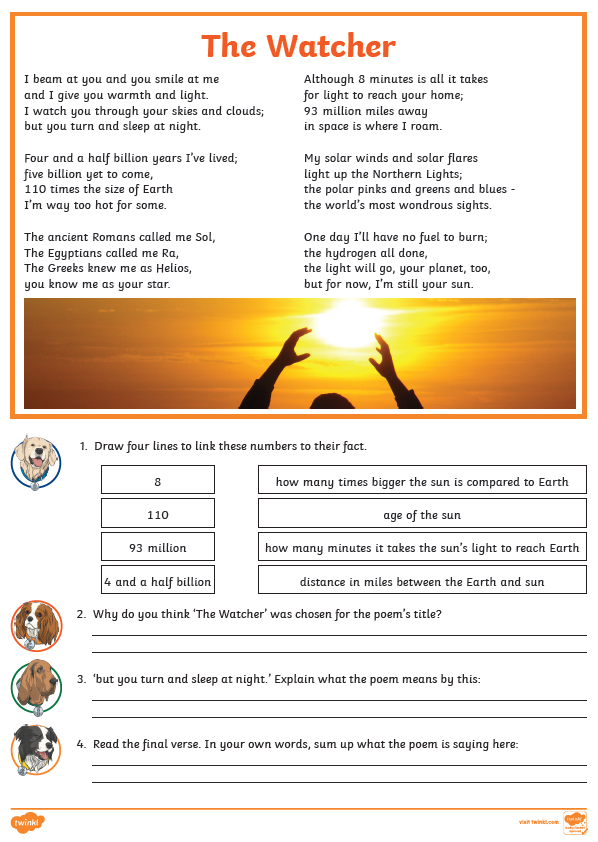 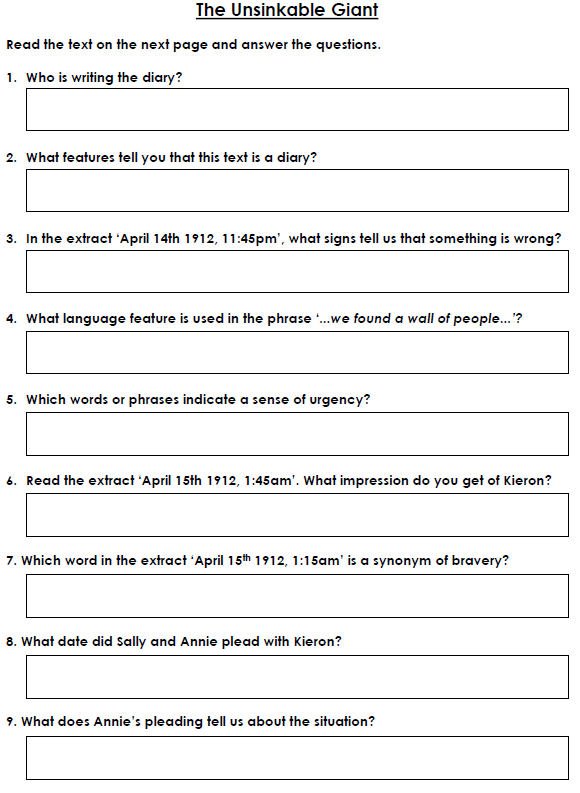 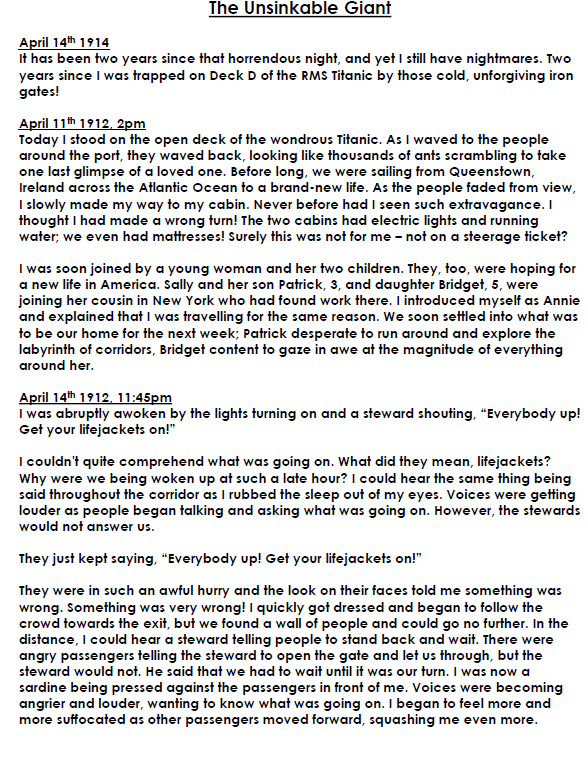 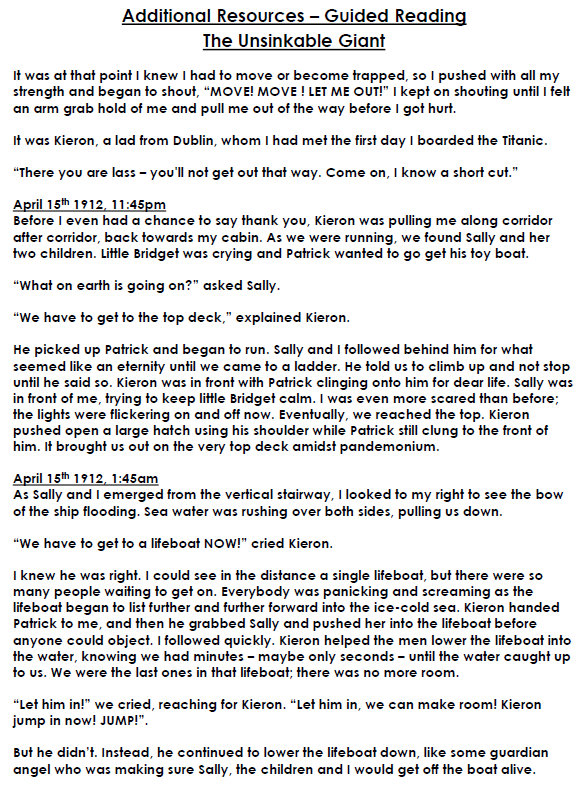 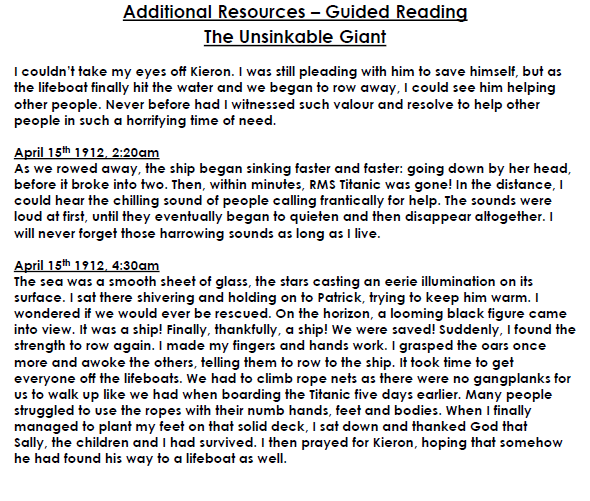 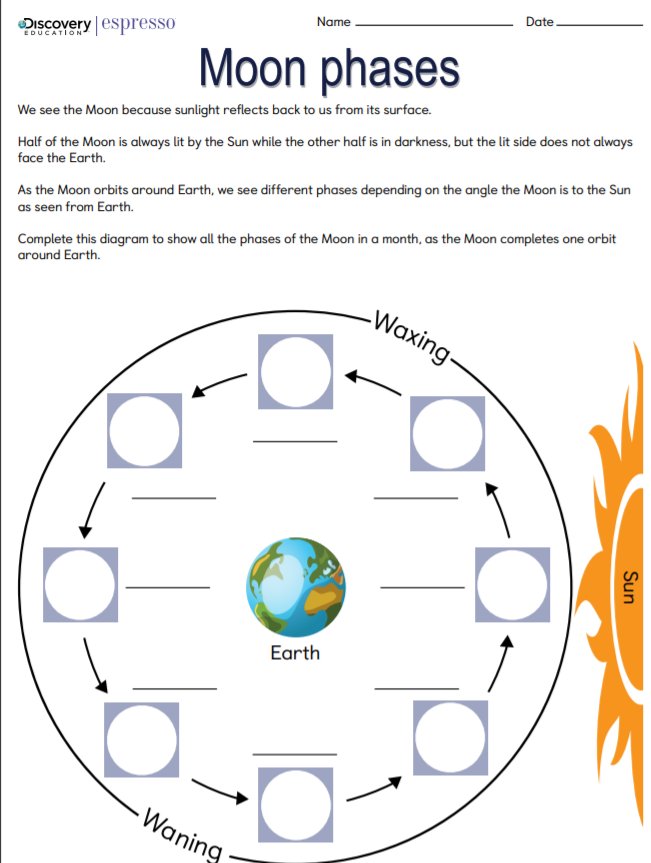 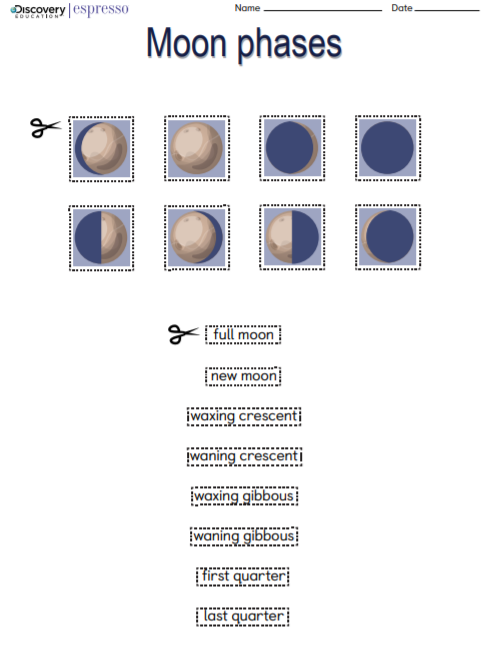 ENGLISHMATHSReading – Read every day for pleasure for 30 minutes. Comprehension tasks – 1) Tell Me No Lies by Malorie Blackman https://www.bbc.co.uk/bitesize/articles/zntr47h2) Poetry Revision Mat - The Watcher (see below)3)  The Unsinkable Giant: A Diary Extract about the Titanic (see below)Writing – Watch the following clip on Youtube.https://www.youtube.com/watch?v=Nw5KQMXDiM4&feature=shareWe are living through History at the moment and people will be talking about this period in History for years to come. Write your own bedtime story about this time in history that you could read to younger children in the future. Spellings – Extra – a good game to practise spellings online http://www.ictgames.com/mobilePage/spookySpellings/index.html8 times table – Instant recall – use this website if available https://www.topmarks.co.uk/maths-games/hit-the-button ; Don’t forget about TT RockstarsWhite Rose Home Learning – Year 5 – Summer Term – Week 2 – W/C 27th April- Adding and Subtracting Decimals We appreciate that the date is not correct on the website, however, we feel the children would benefit from focusing on this particular area of decimals.https://whiterosemaths.com/homelearning/year-5/Also your child could access the previous year’s work in order to build their confidence up. Anything is useful.R.E.OTHERThe theme is: Transformation and is linked to Pentecost.Fruits of The Holy Spirit: love, self-control, joy and our Ozzie’s favourite; kindness. Write an acrostic poem, including the Fruits of The Holy Spirit. How can we live out these qualities and attributes within our daily lives?Science –Do some research about the phases of the moon and then complete the activity sheet below. Make your own Lunar Calendar by recording the date; how the moon looks each night and what phase it is in.https://www.natgeokids.com/uk/discover/science/space/the-phases-of-the-moon/https://www.youtube.com/watch?v=6AviDjR9mmoHumanities- Record how you celebrated VE Day on the Bank Holiday. Be as creative as you can be. You might want to write a diary entry or create a scrap book etc. 